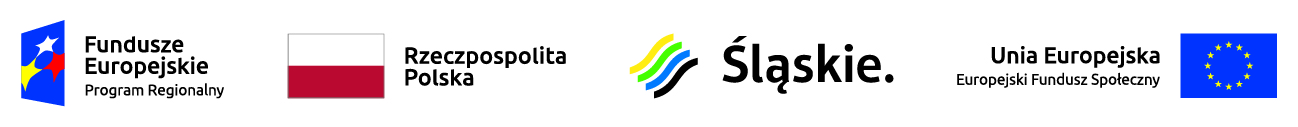 Załącznik nr  2do Regulaminu Rekrutacji i Uczestnictwa w projekcie „Druga młodość seniorów w Gminie Hażlach”„DRUGA MŁODOŚĆ SENIORA W GMINIE HAŻLACH”RPSL.09.02.04-24-0653/18Projekt realizowany w ramach Regionalnego Programu Operacyjnego Województwa Śląskiego na lata 2014-2020 w ramach osi priorytetowej IX włączenie społeczne, działania 9.2 Dostępne i efektywne usługi społeczne i zdrowotne, poddziałania 9.2.4 Rozwój usług społecznych – wsparcie działań wynikających z LSR obejmujących obszary wiejskie i rybackieOświadczenie o niesamodzielności……………….………………………………………………………………Imię i nazwisko urodzony ……………………………….. w ………………………………				data urodzenia			miejsce urodzeniaNiniejszym oświadczam, iż jestem osobą   niesamodzielną,   która   ze   względu   na   stan zdrowia lub niepełnosprawność wymaga    opieki    lub    wsparcia    w    związku    
z niemożnością samodzielnego wykonywania co najmniej jednej z podstawowych   czynności dnia codziennegoOświadczam, że zostałem/-am  pouczony/-a o odpowiedzialności za składanie oświadczeń niezgodnych z prawdą. ……………………………				…………………………………………..                   Data								podpis